Publicado en Valencia el 15/10/2021 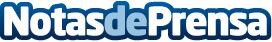 Las mejores cerraduras antibumping para el hogar según Cerrajerosvalencia.comEs importante contar con la instalación de una cerradura antibumping de la mano de profesionales en el sectorDatos de contacto:Ismael Carrillo658974412Nota de prensa publicada en: https://www.notasdeprensa.es/las-mejores-cerraduras-antibumping-para-el Categorias: Bricolaje Valencia http://www.notasdeprensa.es